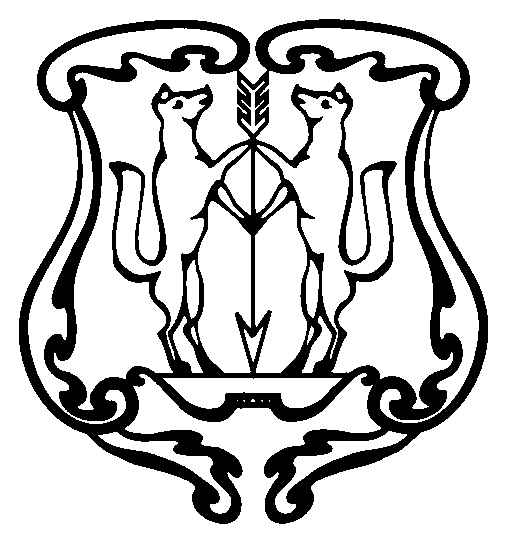 АДМИНИСТРАЦИЯ ГОРОДА ЕНИСЕЙСКАКрасноярского краяПОСТАНОВЛЕНИЕ«22» марта 2019 г.                                   г. Енисейск                                                             № 59 -пО внесении изменений  в  постановление  администрации города Енисейска от 08.07.2016  №143-п  «Об утверждении  Положения о порядке принятия решений о признании безнадежной к взысканию и списании задолженности по неналоговым платежам в бюджет города Енисейска» 	В соответствии со статьей 47.2 Бюджетного кодекса РФ, постановлением Правительства РФ от 06.05.2016 №393 «Об общих требованиях к порядку принятия решений о признании безнадежной к взысканию задолженности по платежам в бюджеты бюджетной системы российской Федерации», руководствуясь статьями 39, 43 Устава города Енисейска, ПОСТАНОВЛЯЮ:1. Внести в постановление администрации города Енисейска от 08.07.2016  №143-п  «Об утверждении  Положения о порядке принятия решений о признании безнадежной к взысканию и списании задолженности по неналоговым платежам в бюджет города Енисейска» следующие изменения:в приложении №1 исключить слова «налоговым и»;в пункте 2 абзац 6 читать в следующей редакции «- документов, подтверждающих предъявление уполномоченным органом претензий к наследникам умершего или объявленного судом умершим физического лица, являвшегося на возмездной основе владельцем и (или)  пользователем муниципального имущества, об оплате задолженности, приходящейся на принятую долю наследства, официальных документов о невозможности взыскания указанной задолженности с наследника»;приложение №2 к постановлению изложить в редакции согласно приложению 1 к настоящему постановлению.      2. Контроль за исполнением настоящего постановления оставляю за собой. 3. Постановление вступает в силу в день, следующий за днем его официального опубликования в газете «Енисейск-Плюс» и подлежит размещению на официальном Интернет-портале органов местного самоуправления города Енисейска www.eniseysk.com.Глава города Енисейска                                                                                           В.В.Никольский                                                                                                                   						                                 Аркадьева Ирина Александровна2-22-47Приложение 1к постановлению главы города                                                                                                                      от «22»  марта 2019 № 59-пСоставкомиссии по признанию безнадежной к взысканию и списанию задолженности по неналоговым платежам в бюджет города ЕнисейскаНикольский В.В.   –  глава города  - председатель комиссииЧлены комиссии:Помалейко Н.Г. – начальник отдела экономического развития, предпринимательской деятельности и торговли;Степанова Н.В. –  руководитель МКУ «Управление муниципальным имуществом городаЕнисейска»;Смирнов Ю.В.  –   руководитель финансового управления администрации города;Аркадьева И.А. – главный специалист бюджетного отдела финансового управления администрации города;Евланов О.О. –  ведущий специалист отдела правовой работы и муниципального контроля   администрации города